Развлечение «Рождество и Святки»сценарий праздника на улицедля старших и подготовительных группВоспитатель Середа А.А.Ведущая 1:
-Утро доброе, ребятки!
Добро пожаловать на святки.
-Что такое святки?
-Что такое колядки?
Ведущая 1:
-Святки - самый длинный из праздников,
Любит он шалунов и проказников!
Можно шумно веселиться,
Забавляться и резвиться,
Можно в костюмы зверей нарядиться,
В гостях у соседей в них появитьсяОт Рождества и до Крещенья,
Разрешено колядовать,
И различные угощенья
Получать и раздавать!
Нужно много петь, плясать,
Бога громко прославлять!
-Подходи, честной народ!
Встанем дружно в хоровод!Общий хоровод «Рождество и святки»
Ведущая  Ах, зима красавица, всем ребятам нравится. Снега много намело, время шумных игр пришло.- Вот и мы с вами сейчас поиграем!Разминка. Рождественские загадки.1.Празднуем великое ныне Торжество,Праздник называется Христово……….. (Рождество).2.А теперь ребятки, вот какой вопрос:Кто нынче родился: Младенец ………….(Христос).3.Святой Богородицы нет матери прекрасней,Малютку спеленала, положила в …………(ясли).4.Не было в пещере ни огня, ни печки,Младенчика грели ослик да …………….(овечки).5.Воплотился Бог, чтоб людям их простить грехи,Первыми нашли Его в пещере ………….(пастухи).6.Звезда зажглась, чтоб ко Христу освещать дорогу,В небе ангелы поют: Слава в вышних ………..(Богу)!
7.Среди зимы – большое торжество.Великий праздник – … (Христово Рождество)!8.Его ждут все – от малышей, до пап и мами все нарядные спешат на службу … (в храм).9.И, распушив зеленые иголочки красуются рождественские … (елочки).10.Чтобы с молитвою прошел сегодня вечер,Все люди в храме зажигают … (свечи).11.И службе праздничной все радостно внимают,а после с Рождеством друг друга … (поздравляют).12.Здесь торжеством и тайной веет отовсюду,И сердце замирает в ожиданьи … (чуда).13.Ведь чудо всех чудесней в этот день сбылось –На земле родился …(Иисус Христос).ВедущаяПод Рождество на небосклоне звёзды зажигаются.И все заветные мечты, конечно же, сбываются!(Перед каждой командой на старте ставится корзина со звёздами. Участники подбегают к корзине, берут по одной звезде и бегут далее, к натянутой верёвке с прищепками. Там они «зажигают» звезду и возвращаются обратно. Побеждает та команда, которая первой справится с заданием.)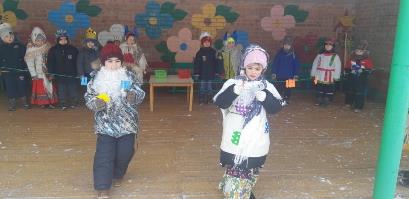 Ведущая:(Делают «воротики»)А вот — «царские врата»!Кто сквозь них пройдет –Волшебной силы наберет.Красны девицы еще краше станут,Добры молодцы удаль нам покажут.(Ведущие берутся за руки, образуя символические врата. Дети проходят через «ворота» под музыку)Игра «Золотые ворота»Ведущая1: Как появилась традиция наряжать на Рождество елку, никто достоверно не знает. Есть и легенды, и сказки. Но, может быть, это уже и не важно. Сегодня рождественская елка – символ вечной жизни, которую и подарил нам Христос Своим рождением.Игра «Елочки бывают» на внимание.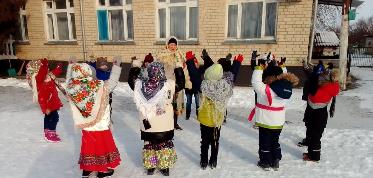 Я назову елочки высокими – должны поднять руки вверх; низкие – опустить руки и сеть на корточки; тонкие – сделать в команде уже круг; широкие – сделать шире круг. А теперь поиграем. (Задача ведущего как можно больше запутать детей.) Отдохнули? Тогда следующая эстафета.ВедущаяНаступило Рождество,Золотое волшебство.Эни-бэни, рики-ёшки!Перед нами Бабки-Ёжки!(Каждый участник поочерёдно надевает парик, берёт метлу и «летит» на ней до фишки-ёлочки, кричит «Гоп!» и возвращается на метле обратно. Команда, закончившая эстафету первой, побеждает.)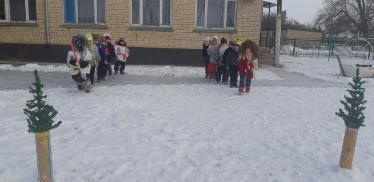 А теперь отдохнем и стихи прочтемВедущая  А теперь игра на меткость.Игра «ПОЙМАЙ СНЕЖОК!»
Участвуют несколько пар. Дети стоят друг против друга на расстоянии приблизительно 4 метров. У одного ребенка пустое ведерко, у другого — мешочек с определенным количеством “снежков” (теннисные или резиновые мячи). По сигналу ребенок бросает снежки, а напарник старается поймать их ведром. Выигрывает пара, которая первой закончит игру и наберет большее количество “снежков”.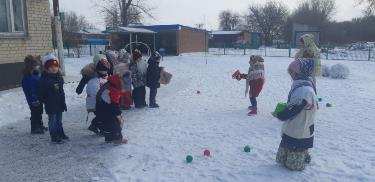 Ведущая: На святки в старину люди украшали сани, запрягали тройку лошадей и катались.Игра «Катание в упряжке»Ведущая:– Гадание на Святки было любимое занятие и для детей, и для взрослых. Девушки кидали валенки за ворота и глядели,  куда нос валенка покажет, там и суженный живет. Мы тоже будем кидать валенок, но при помощи его будем не гадать, а измерять силу. Кто дальше кинет.Игра «Кто дальше кинет валенок»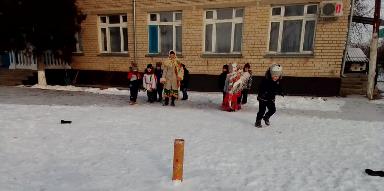 (игроки становятся по двое и одновременно кидают валенок, кто дальше кинул, тот и победил)Ведущая: А сейчас мы предлагаем вам игру —Мерить силу, как бывало в старину.Самых сильных приглашаем мы ребят,Ну-ка, станьте, силачи, в потешный ряд.Перетягивание каната.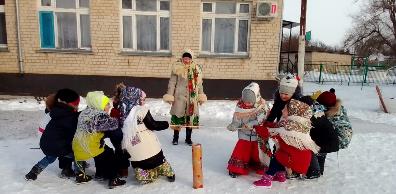 Ведущая: Молодцы, ребята!Сноровку свою показали.(Угощение конфетами)Поздравляем всех еще раз.
Всем спасибо. Счастья вам, здоровья, радости по больше, удачи и веселья.Ведущая:Свет рождественской звезды,
Дарит праздник снова,
Поздравляем от души,
С Рождеством Христовым!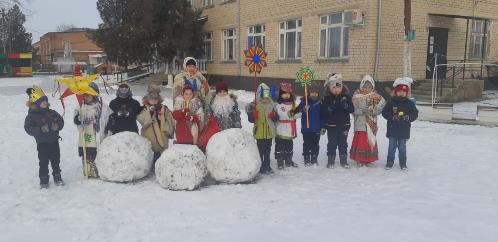 